Bulletin d’inscription - Année scolaire 2020/2021Le Prix concerne les classes ou groupes d’élèves de 4ème des collèges publics des Pyrénées-Atlantiques. M/Mme ……………………………………………………………………………………………………………………………………………….chef(fe) D’établissement ……………………………………………………………………………………………………………….situé à ………………………………………………………………………………………………………………………………………………..souhaite inscrire la(es) classe(s) et/ou le(s) groupe(s) d’élèves de 4ème(s) suivant(s) au Prix des collégiens 64 pour l’année scolaire 2020/2021 : Remarque(s) éventuelle(s) : ………………………………………………………………………………………………………………………………………………….…………………………………………………………………………………………………………………………………………………………….…………………………………………………………………………………………………………………………………………………………….…………NOM ET QUALITE DE LA PERSONNE REFERENTE AU SEIN DE L’ETABLISSEMENT :……………………………………………………………………………………………………………………………………………….……………SES COORDONNEES (Courriel et téléphone) : ………………………………………………………………………………………………………………………………………………….…………Fait à …………………………………………………………………………..., le ………………………………………………………….….Cachet et signature du chef d’établissement Bulletin d’inscription à envoyer par courriel à fabienne.job@le64.fr – 05 59 11 42 80Avant le 15 juin 2020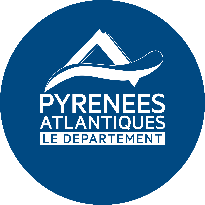 Prix BD des collégiens 64Lire et aimer lire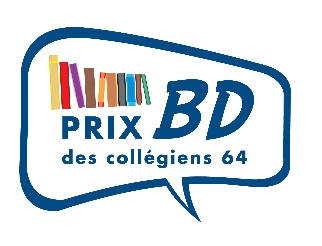 Classe(s) / Groupe(s)Nombre d’élèvesProfesseur(s) porteur(s) du projetCadre du projet (préciser si classe entière, EPI, club lecture, …)